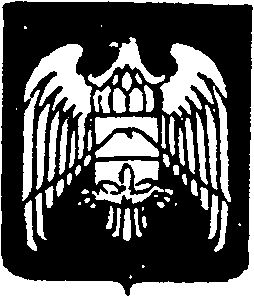 СОВЕТ МЕСТНОГО САМОУПРАВЛЕНИЯ СЕЛЬСКОГО ПОСЕЛЕНИЯПСЫГАНСУ УРВАНСКОГО МУНИЦПАЛЬНОГО РАЙОНАКАБАРДИНО-БАЛКАРСКОЙ РЕСПУБЛИКИ КЪЭБЭРДЕЙ-БАЛЬКЪЭР РЕСПУБЛИКЭМ                                                      КЪАБАРТЫ-МАЛКЪАР  РЕСПУБЛИКАНЫЩЫЩ  АРУАН МУНИЦИПАЛЬНЭ КУЕЙМ Щ!ЫП1Э                   РВАН  МУНИЦИПАЛЬНЫЙ  РАЙОНУНУ ЖЕР-ЖЕРЛИСАМОУПРАВЛЕНЭМК1Э И ПСЫГУЭНСУ                                                      САМОУПРАВЛЕНИЯСЫ  ПСЫГАНСУ   КЪУАЖЭ ЖЫЛАГЪУЭМ И  СОВЕТ                                                                    ПОСЕЛЕНИЯСЫНЫ ЭЛ СОВЕТИ_______________________________________________________________РЕШЕНИЕ  № 2УНАФЭ        № 2БЕГИМ        № 2 Совета местного самоуправления сельскогопоселения Псыгансу Урванского муниципального района КБР 20 апреля  2022 года                                                                     с.п. ПсыгансуОб исполнении бюджета сельскогопоселения Псыгансу Урванского муниципальногорайона Кабардино-Балкарской Республики  за   2021 год       Заслушав и обсудив отчет  об исполнении бюджета сельского поселенияПсыгансу Урванского муниципального района Кабардино- Балкарской Республики за 2021 год,  Совет местного самоуправления сельского поселения. Псыгансу Урванского муниципального района  КБР РЕШАЕТ:        1. Утвердить отчет об исполнении бюджета  сельского поселения  Псыгансу Урванского муниципального района Кабардино –Балкарской Республики   за 2021 год Приложение № 1)      2. Обнародовать настоящее решение в установленном законном порядке.Глава с.п. Псыгансу                                                                  М.С.БалкизоПриложение  к решениюСовета МС с.п. Псыгансу От 20.04.2022 № 2 Исполнение бюджета по Муниципальному казенному учреждению «Местной администрации сельского поселения Псыгансу Урванского муниципального района КБР  за 2021 год   Доходы        По плану заложено всего доходов за  2021г. 11909785руб.  фактическое поступление доходов за 2021год составило 11811106руб., процент исполнения по доходам 95%,   в т.ч. дотации  от других бюджетов бюджетной системы  РФ по плану  8317766 руб. фактическое поступление составило 8317766руб.    т.е. 100 % ,  Субвенции поступило 235923руб., по плану 235923,67руб, процент исполнение 100%, прочих субсидий на изготовление проектно-сметной документации на строительство и реконструкцию объектов питьевого водоснабжения по бюджету выделено 810000руб. поступило все100% т.е. 810000 руб,     исполнение  поступления налога на доходы физических лиц составило 869506руб. по плану  заложено 740500 руб. процент исполнение117%, по плану земельного налога заложено 1022800 руб. исполнение составило 892899руб. процент исполнение 88 , налога на имущества физических лиц заложено 440500руб. поступило 351739руб. процент исполнения 80%, акцизы по подакцизным товаром  по бюджету заложено 1129220  руб. исполнение 1150934, процент исполнения 102% ,ЕСХ по плану 259000 руб, поступление составило 218821руб. процент исполнение 85% .Расходы          Расход за отчетный период  по администрации составил 11225282,84 в т. ч. оплата труда и начисления на оплату труда 2620575руб., на оплату коммунальных услуг (электроэнергия, газ, вывоз мусора, ) израсходовано 334566 руб. ,за услуги связи расход составил 47145  руб.,  на оплату работ и услуг по благоустройству израсходовано 136245,56 руб. (на уборку свалки ), на приобретение ГСМ перечислено 65000руб,.На выплату заработной платы и на оплату начисления на заработную плату работнику ВУС израсходовано 235924руб. ,по дорожному хозяйству расход составил 2150264 в т.ч., уличное освещение 183928 руб., ,оплата налога по дорожному фонду 1451696 руб. финансирование отдела культуры составило 1188213 руб. На приобретение канцелярских ,принадлежностей расход составил 30000руб., выплата по программе "Молодая семья" двум семьям составила 1494045 руб. , перечислено членских взносов футбольной команде 25000 руб., расход в АСМО(ежегодные членские взносы) составил 21192 руб.Уплата земельного налога составляет 114273 руб. ,за проектные работы по двум скважинам(2 Псыгансу и ул. Шибзухова) оплата составила  в сумме 810000 руб.Задолженности по коммунальным услугам нет.Заработная плата выплачена по декабрь 2021г.361326, с.Псыгансу, ул. Ленина, № 111                                                                                  тел.72-9-00  72-4-33